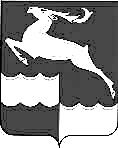 РОССИЙСКАЯ ФЕДЕРАЦИЯКРАСНОЯРСКИЙ КРАЙ КЕЖЕМСКИЙ РАЙОННЕДОКУРСКИЙ СЕЛЬСКИЙ СОВЕТ ДЕПУТАТОВРЕШЕНИЕ       23 июля  2015г.	                                   п. Недокура			  №  65-298  рОб утверждении Программы комплексного развитие систем коммунальной  инфраструктуры муниципального образования  Недокурский сельсовет на 2015-2017 г. г. и на период  до 2025 года                     На основании Федерального закона от 06.10.2003 №131-ФЗ «Об общих принципах организации местного самоуправления в Российской Федерации»; Федерального закона от 30.12.2004 №210-ФЗ «Об основах регулирования тарифов организаций коммунального комплекса», Градостроительного кодекса Российской Федерации, Генерального плана муниципального образования  Недокурский сельсовет  и Устава  Недокурского сельсовета, Недокурский сельский Совет депутатов РЕШИЛ:1.  Утвердить Программу комплексного развитие систем коммунальной инфраструктуры муниципального образования Недокурский сельсовет на 2015-2017гг и на период до 2025 годы", (далее по тексту Программа) согласно приложению 1.2.Установить , что в ходе  реализации Программы, мероприятия, объемы и источники финансирования подлежат корректировке и учитываются при формировании проекта местного бюджета на соответствующий финансовый год, а также при внесении в бюджет соответствующих изменений.	3.Настоящее решение вступает в силу с момента опубликования в периодическом издании «Недокурская Газета» и подлежит размещению на официальном сайте Администрации сельсовета.	4.Контроль за выполнением настоящего решения возложить на постоянную комиссию планово-бюджетную, народному образованию и правопорядку (Максимович Т.М.)Председатель сельского Совета,Глава  сельсовета                                                                                                                 О.Н.Башкирова                    ПАСПОРТ ПРОГРАММЫ СОЦИАЛЬНО-ЭКОНОМИЧЕСКОГО РАЗВИТИЯ                          МУНИЦИПАЛЬНОГО ОБРАЗОВАНИЯ НЕДОКУРСКИЙ СЕЛЬСОВЕТВведениеВступление в силу с 1 января 2006 года Федерального закона от 21.12.2004 № 210-ФЗ «Об основах регулирования тарифов организаций коммунального комплекса» в значительной мере изменило методику образования тарифов на услуги муниципальных и иных организаций коммунального комплекса, установило систему инвестиционных надбавок к тарифам и ценам, изменило порядок исчисления тарифов.Начиная с 2006 года, для всех муниципальных образований в соответствии с данным Законом является обязательной разработка программ комплексного развития систем коммунальной инфраструктуры, которые направлены на создание и плановое развитие коммунальной инфраструктуры для нового строительства.Программа комплексного развития коммунальной инфраструктуры муниципального образования Недокурский  сельсоветна 2015-2017 и на период до 2025 г разработана на основании Федерального закона от 06.10.2003 №131-ФЗ «Об общих принципах организации местного самоуправления в Российской Федерации», Федерального закона от 30.12.2004 №210-ФЗ «Об основах регулирования тарифов организаций коммунального комплекса», Устава муниципального образования  Недокурский сельсовет и в соответствии с Генеральным планом  Недокурского сельсовета.Программа определяет основные направления развития коммунальной инфраструктуры (т.е. объектов электроснабжения, теплоснабжения, водоснабжения, водоотведения, очистки сточных вод, объектов  накопления бытовых отходов в соответствии с потребностями промышленного, жилищного строительства, в целях повышения качества услуг и улучшения экологии  сельсовета. Основу документа составляет система программных мероприятий по различным направлениям развития коммунальной инфраструктуры. Программой определены ресурсное обеспечение и механизмы реализации основных ее направлений. Данная Программа ориентирована на устойчивое развитие  Недокурского сельсовета и в полной мере соответствует государственной политике реформирования жилищно-коммунального комплекса РФ.Предусмотренное данной Программой развитие систем коммунальной инфраструктуры  сельсовета  позволит обеспечить  качество услуг  в ближайшие годы.1.     Краткая характеристика муниципального образования Недокурский сельсоветТерритория сельсовета составляет 11947,2 кв.км., территория населенного пункта 287 кв.км.Недокурский сельсовета расположен на  севере Кежемского района. Расстояние от административного центра поселения до райцентра –  города Кодинска  –  190 километров.В  Недокурском  сельсовете   население  составляет 712 человек,- зарегистрированного 546 –проживающих. Хозяйственный профиль  сельсовета  - преимущественно  размещены объекты соцкультбыта.  В сельском поселении  имеется промышленных предприятие –лесозаготовительное «ЛесПрофиль», которое только  числится, так как в зимне-весенний период ведут заготовку древесины, вывозят ее и так из года в год. Местное население на предприятии не работает.Территория сельсовета граничит  с Иркутской областью, откуда  в зимний период и период распутицы  индивидуальные предприниматели обеспечивают население сельсовета продуктами питания и товарами первой необходимости.  Ближайшая железнодорожная станция расположена в  Иркутской области  –  г.Усть- Илимске - 170 км. Постоянного  транспортного сообщения между сельсоветом  районным и краевым центрами нет, так как нет  моста через залив р.Кова, который должен был быть построенным  с пуском  Богучанской ГЭС, и в ближайшей перспективе его строительство не планируется. Население сельсовета  остается заложником ГЭС. В  зимний период  перевозка пассажиров осуществляется  судном на воздушной подушке( 7 месяцев в году). В летний период (5 месяцев- паромная переправа)	Чрезмерная удалённость  сельсовета от крупных экономических центров  служат серьёзными сдерживающими факторами в развитии его производительных сил. Транспортная  удалённость  в целом всего  сельсовета от райцентра(190км) не позволяет его работникам трудиться в  г.Кодинске  или в каком-либо городе.Сельсовет оказался расположенным на берегу водохранилища БоГЭС. По состоянию на 01.05.2015 на территории сельсовета нет береговой  линии. Нет сенокосных  и пастбищных угодий, крупно-рогатый скот и лошади личных подсобных хозяйств  ходят по улицам  поселка. Сельсовет расположен в лесной зоне (хвойные леса – сосна)2. Краткая географическая и социально-экономическая характеристика муниципального образования  Недокурский  сельсовет2.1. Климат, растительность, гидрография, общие выводы.Муниципальное образование Недокурский  сельсовет занимает площадь 11947,2 га. 2.1.1. КлиматКлимат резко выраженный континентальный. Зима суровая и продолжительная, с сильными морозами. Она начинается во второй половине ноября и продолжается 6-7 месяцев. В январе среднемесячная температура воздуха изменяется от -55 до –15, градусов. Продолжительность снежного покрова в тайге -170-180 дней в году. 2.1.2. РастительностьЗемли сельскохозяйственного назначения: сенокосных угодий  нет в связи с наполнением ложа водохранилища 800 га сенокосных угодий затоплено ,огороды , Основную массу лесной растительности составляют хвойные породы деревьев: сосна, лиственница, ель.2.1.3. Гидрография п. Недокура  располагается  на берегу ложа водохранилища БоГЭСестественного водоисточника, . от ручья Шимикич, на территории поселка находится водозаборная скважина  с дебетом 12 кбм. в час и водонапорная башня емкостью 50 кбм.2.1.4. Общие выводыРасположение п. Недокура не осложняет проведение мероприятий по предупреждению и ликвидации чрезвычайных ситуаций природного характера в зимний период, но в период весенней распутицы, с мая по июль осложняется отсутствием автомобильного проезда через р. Кова и плохим состоянием дороги Недокура- Усть- Илимск.3. Административное деление,  населенные пункты и население  В состав муниципального образования входит один населенный пункт: п.  Недокурап. Недокура - административный центр муниципального образования  Недокурский сельсовет, население - 712 человек.3.1. Экономическая характеристика муниципального образования Недокурский  сельсоветОсновной водной артерии - нет 3.2. Энергетические ресурсыВ настоящее время предприятие, поставляющее э/энергию в населенный пункт муниципального образования Недокурский  сельсовет, СВЭС Суммарная установленная мощность подстанции составляет 220 КВт. Общая протяженность линий электропередачи составляет 7,1 км.3.3 Лесное хозяйствоЗемли лесного фонда составляют незначительную часть земель муниципального образования. Ведется лесовырубка. В целях лесовосстановления ежегодно ведутся работы. 3.4. Сельское хозяйствоНа территории муниципального образования Недокурский  сельсовет ведут деятельность 260 личных подсобных хозяйств (общая площадь приусадебных участки 24,94 -га, огороды – площадь 69,     ИЖС  22     участка  6,22–га.4. Пути сообщения и транспортТранспортная сеть -   автомобильная дорога«Недокура -Кодинск-» и «Недокура –Усть-Илимск»–6 месяцев в году.  Внутрипоселковая автомобильная сеть – круглый год.Выводы по транспортуИмеющаяся транспортная сеть не  позволяет осуществлять организационные и инженерно-технические мероприятия по повышению надежности потенциально-опасных объектов, обеспечивать их устойчивое функционирование.Искусственные водоем  в сельсовете представлен ложем водохранилища Бо ГЭС5.На протяжении последних лет траектория изменения численности постоянного населения  Недокурского  сельсовета  имеет отрицательную динамику.Численность населения в трудоспособном возрасте  Недокурского   сельсовета на 01.01.2015г. составила 350 чел., или 49,1% от общей численности населения. Численность занятого населения на территории сельсовета –  31,4% от общей численности населения и 64% от населения в трудоспособном возрасте.Перспективы расширения рынка труда  на территории сельсовета нет. 6. Основные цели жилищной политики – улучшение качества жизни, включая качество жилой среды и повышение в связи с этим инвестиционной привлекательности.Общая площадь жилищного фонда  Недокурского сельсовета – 17,0 тыс. кв. м. В основном жилищный фонд  сельсовета  находится в муниципальной собственности района собственности. Жилищный фонд поселения представлен малоэтажной застройкой. В 2014 году был построен 2-х этажный 8-ми квартирный жилой дом  для переселения из ветхого(аварийного) жилья.  Признанный фонд ветхого и аварийного жилья  составляет  3141кв.м.,что равно 18 % от общей площади жилфонда. Непризнанного еще  имеется  процентов 40. Подавляющее большинство объектов находится в неудовлетворительном состоянии и требует проведения капитального ремонта. В неудовлетворительном состоянии находится   80%жилищного фонда .Большие проблемы связаны с обеспечением территории  сельсовета  коммуникациями. Водопроводом   оборудовано только 31 % жилых помещений, центральным отоплением  36- %,  канализацией  17,3 %.7.Уровень общественного обслуживанияИмеется потребность  бытового обслуживания населения(  мастер по пошиву одежды, парикмахер) 8.Функцию здравоохранения на территории  сельсовета осуществляет Недокурская врачебная амбулатория. Обеспеченность населения данным  учреждением здравоохранения  из-за отсутствия постоянного транспортного сообщения является недостаточным, необходим круглосуточный стационар, на 3-5 койко мест.9.Образовательные услуги в  предоставляются  Недокурской  средней общеобразовательными школой.  Имеется учреждение дошкольного образования  Недокурский детский сад»Сказка».10.На территории   действуют 1 дом культуры общей вместимостью 100  мест и 1 библиотеки на 7 тыс. экз. Обеспеченность  учреждениями культуры является достаточной.11.Учреждение физической культуры и спорта «СибиряК» представлен 1 спортивным залом  и 2-мя спортивными площадками, имеется два зала со спортивными тренажерами.Обеспеченность  учреждениями физической культуры и спорта является достаточной.12.На территории поселения действует   6 магазинов ИП.13. Характеристика существующего состояния коммунальной инфраструктуры.Водоснабжение и водоотведениеВодоснабжениеСуществующее состояниеЦентрализованные системы водоснабжения имеются только  по улицам 40 лет Победы и Ленина. Качество подземных вод н соответствует нормативам СанПиН 2.1.4.1074-01 «Питьевая вода», водоснабжение на остальных 12 улицах осуществляется  за счет подвоза воды населению КМУП ЖКХ .Необходимо:       - строительство новой водонасосной станции артезианских скважин, резервуаров для хранения аварийного и противопожарного запасов воды, насосной станции II подъема с установкой современного оборудования для обеззараживания воды раствором гипохлорита натрия. Резервуары воды должны быть рассчитаны на хранение аварийного и 3-х часового противопожарного запаса воды. Количество резервуаров на одной площадке должно быть не менее двух. Все эти водопроводные сооружения рекомендуется разместить на площадке, которая должна иметь оборудованную зону санитарной охраны в соответствии с СанПин 2.1.4.1110-002.	Площадку водопроводных сооружений предлагается разместить на разведанной участке , на расстоянии 1км. от поселка Недокура с восточной стороны.При новом строительстве и перекладке водопроводных сетей рекомендуется применение полиэтиленовых труб, что позволит полностью исключить потери воды в системах водопровода и значительно увеличить срок эксплуатации трубопроводов.- проведение работ по реконструкции существующих централизованных систем водоснабжения, включающих перекладку трубопроводов, замену водонапорных башен и насосов в артезианских скважинах, хочется чтобы все население пользовалось  централизованным водоснабжениемРазработка проектов реконструкции и нового строительства систем водоснабжения сельского поселения должна осуществляться на последующих стадиях проектирования силами специализированной организации.Основным из приоритетных направлений повышения эффективности систем водоснабжения является проведение мероприятий, обеспечивающих снижение потребления и потерь при отборе и транспортировке воды. Такими мероприятиями являются:- завершение оснащения приборами учета систем водоснабжения жилых и общественных зданий,- разработка лимитов на потребление воды,- закупка и установка энергоэффективного сантехоборудования.14.ВодоотведениеСуществующее состояниеЦентрализованная канализация  имеется только по ул. 40 лет Победы и объектах соцкультыбыта. Отвод канализационных стоков от жилых и общественных зданий осуществляется  через канализационные отстойники , откачкой и вывозом ассенизаторской машиной. Проектные предложенияВ связи с незначительным объемом канализационных стоков, строительство централизованных систем канализации экономически нецелесообразно. Проектом генерального плана предлагается отведение канализационных стоков от жилой застройки  и объектов соцкультбыта  осуществлять   через промежуточные колодцы-септики и отстойники.Генеральным планом не предусматривается изменение схемы внешнего электроснабжения сельского поселения.  Согласно нормативным документам,  на улицах  установлено  достаточное количество светильников . Управление освещением автоматическое, с использованием каскадных схем управления. На снижение потребления электроэнергии направлено проведение следующих мероприятий: - завершение оснащения приборами учета электроэнергии всех жилых и общественных зданий,-разработка технически обоснованных лимитов на потребление электроэнергии,- прекращение закупки ламп накаливания для освещения зданий и сооружений,- закупка и установка энергосберегающих ламп и светильников для освещения зданий и сооружений, в том числе светодиодных светильников и прожекторов,15.ТеплоснабжениеСуществующее состояниеТеплоснабжение жилой застройки  по улицам 40 лет Победы, ул. Ленина и пер. Октябрьский   и объекты социальной сферы осуществляется  котельной   ОАО «Красноярская  региональной энергетической компанией», которая обеспечивает телом за счет твердого топлива(дров) все остальное население  тепло  осуществляется печами на твердом топливе. Проектные предложенияТакими мероприятиями являются:- завершение оснащения приборами учета тепловой энергии систем теплоснабжения многоквартирных жилых и общественных зданий,- разработка технически обоснованных лимитов на потребление тепловой энергии,- утепление фасадов, кровли, замена окон в бюджетных учреждениях, не подлежащих капитальному ремонту;-- восстановление или внедрение циркуляционных систем горячего водоснабжения, проведение гидравлической регулировки, автоматической или ручной балансировки распределительных систем отопления и стояков в многоквартирных жилых и общественных зданиях,- изоляция трубопроводов систем отопления и  бюджетных учреждений современными экономичными теплоизоляционными материалами с большим сроком эксплуатации,16. СвязьТелефонная связьНа территории  сельсовета  услуги проводной телефонной связи осуществляется  линии ОАО «Ростелеком» с  выход на междугородные и международные. Имеется сотовая связь. Качество той и другой связи оставляет желать лучшего. ТелевидениеОхват населения эфирным телевизионным вещанием на территории поселения составляет 100%. Вещание ведется через ретрансляторы установленные на территории  сельсовета . В метровом и дециметровом диапазонах осуществляется прием следующих телеканалов: ОРТ, «Россия» «Енисей» «Первый канал», но не все жители принимают  сигналы этих каналов. Кроме этого в настоящее время все большее распространение приобретают индивидуальные системы приема спутникового телевидения, которые позволяют без абонентской платы осуществлять просмотр около 30 телевизионных каналов. Дальнейшее развитие телевизионного вещания предлагается вести в следующих направлениях:-планируется в ноябре 2015 года  ФГУП «Российская телевизионная и радиовещательная сеть»  строительству сети цифрового телевизионного  наземного вещания (станция «Недокура») по адресу: Красноярский край, Кежемский район, п. Недокура, ул. Ленина 15Б.Почтовая связьОсновным оператором по оказанию услуг почтовой связи на территории  сельсовета осуществляются Недокурским  почтовым отделением  Богучанского почтамта Краевого управления «Почта России». Жителей поселка не устраивает расписание  почтового отделения в период с июля по октябрь месяцы.Отделение почтовой связи оказывает следующие услуги: прием и отправка корреспонденции, посылок, переводов, адресная доставка корреспонденции и периодических изданий, прием платежей, реализация товаров народного потребления и т.п. Кроме этого почтовые отделения оказывают услуги по приемке отправлений 1-го класса и «Экспресс-почты» EMS Почты России. Хорошо было бы  отделении  почтовой связи, в рамках общероссийской программы, оборудовать пункт коллективного доступа в Internet, которые позволят отправлять и принимать сообщенияэлектронной почты и факсимильной связи, а так же осуществлять функции обучения пользователей сети.Развитие почтовой связи должно идти по пути технического перевооружения и внедрения информационных технологий почтовой связи, а также повышения качества и быстроты обслуживания населения.17.Организация поверхностного стока и улучшение санитарного состояния территории: - вертикальная планировка; - организация водостоков.В целях благоустройства проектируемой территории проектом предусматривается организация поверхностного стока путем проведения вертикальной планировки и устройства сети водостоков.Вертикальная планировкаВертикальной планировкой решается вопрос создания благоприятных условий для трасс  улиц, проездов, тротуаров, исключения подтопления жилых, общественных зданий и сооружений на проектируемой территории.Проектом предусматривается водоотвод открытого типа, состоящий из лотков, кюветов, канав, переездных труб, мостиков с устройством резервуара-отстойника поверхностных сточных вод.Мероприятия по санитарной очистке территории:Санитарная очистка территорииИсточниками образования твердых бытовых отходов (ТБО) являются ежедневная жизнедеятельность населения, работа предприятий, санитарная очистка и уборка населенных мест, которые хранятся на объектах накопления бытовых отходов.Наиболее рациональной является планово-регулярная организация сбора и удаления бытовых отходов, предусматривающая регулярный вывоз бытовых отходов  от домов на объект хранения бытовых отходов   с установленной периодичностью.Уборка территории от мусора, смета, снега, На территории  сельсовета  необходимо организовать планово-регулярную механизированную уборку  зимнее время. Летняя уборка предусматривает подметание с последующим вывозом на объект хранения бытовых отходов.Зимняя уборка предусматривает очистку покрытий от снега, вывоз его и складирование на обочинах проезжей части, борьба с гололедом, предотвращение снежно-ледяных образований. Потребность в коммунальной технике :- Бульдозер мощностью кВт(л.с)70 (95) на тракторе, кран.В рамках Программы предусматривается финансирование мероприятий, направленных на строительство и реконструкцию объектов коммунальной инфраструктуры, за счет средств  краевого и местного бюджетов, и средств внебюджетных источников.Организационно-финансовый механизм Программы предусматривает долевое финансирование строительства и реконструкции объектов коммунальной инфраструктуры за счет средств бюджетов субъектов Российской Федерации, средств местных бюджетов и внебюджетных средств.Средства необходимые на реализацию программных мероприятий по годам подлежат уточнению при формировании бюджета на очередной финансовый год.Социально-экономические последствия от выполнения программы. Выполнение программы позволит обеспечить более комфортные условия проживания населения сельсовета путем повышения качества предоставляемых услуг.Повысить безопасность эксплуатации и надежность работы оборудования.Сократить потребление энергетических ресурсов в результате снижения потерь в процессе доставки услуг потребителю.Обеспечить более рациональное использование ресурсов.Улучшить санитарно- эпидемиологическое состояние территории.Создать предпосылки для поступления средств частных инвесторов в предприятия коммунального комплекса.Система ответственностиОрганизационная структура управления Программой базируется на существующей системе местного самоуправления муниципального образования Недокурский сельсовет". Общее руководство реализацией Программы осуществляется Главой муниципального образования. Контроль за реализацией Программы осуществляют органы исполнительной власти и представительный орган муниципального образования   в рамках своих полномочий. Наименование  программмыПрограммы комплексного развитие систем коммунальной  инфраструктуры муниципального образования  Недокурский сельсовет на 2015-2017 гг и на период  до 2025 годаОснование для разработки программы – Градостроительный кодекс Российской Федерации,– Федеральный закон от 30.12.2004 № 210-ФЗ «Об основах регулирования тарифов организаций коммунального комплекса».– Генеральный план муниципального образования Недокурский сельсовет Кежемского района Красноярского краяОсновные разработчики программыСпециалисты администрации Недокурского сельсоветаОсновная  цель программыЦелью разработки Программы комплексного развития систем коммунальной инфраструктуры муниципального образования  Недокурский сельсовет  является обеспечение развития коммунальных систем и объектов в соответствии с потребностями жилищного хозяйства, повышение качества производимых для потребителей коммунальных услуг, улучшение экологической ситуации.Основные  задачи программы1. инженерно-техническая оптимизация коммунальных систем;2. взаимосвязанное перспективное планирование развития систем;3. обоснование мероприятий по комплексной реконструкции и модернизации;4. повышение надежности систем и качества предоставления коммунальных услуг;5. совершенствование механизмов развития энергосбережения и повышение энергоэффективности коммунальной инфраструктуры муниципального образования;6. повышение инвестиционной привлекательности коммунальной инфраструктуры муниципального образования;7. обеспечение сбалансированности интересов субъектов коммунальной инфраструктуры и потребителей.Сроки и этапы реализации программыПериод реализации Программы: 2015-2017 и на период до 2025 гг. Реализация программы осуществляется Администрацией Недокурского сельсоветаПеречень основных мероприятий1. Теплоснабжение:·        замена  сетей теплотрассы   5710 п.м. в две нитки·         Установка приборов учета2. Водоснабжение- замена сетей холодного водоснабжения  2855  п.м. на жилфонде;-замена сетей холодного  водоснабжения объектов соцкультбыта 3022п.м.- строительство резервного   сооружения из двух артезианских скважин: разведка водоносных пластов, бурение скважин, проектирование строительства водонапорной башни.Установка приборов учета.3.Канализация:- замена сетей канализации  1840 п.м.-строительство очистных сооружений и канализационной насосной станции.Объемы и источники финансированияпрограмм Краевой, районный и местный бюджеты: 100 млн.рублей.1.Теплоснабжение 15млн.рублей;2.Водоснабжение  45 млн.рублей.3.Канализация      40 млн.рублейСистема организации контроля Координатором Программы является Администрация Недокурского сельсовета. Реализация мероприятий, предусмотренных Программой, осуществляется Администрацией Недокурского сельсовета Контроль за исполнением Программы осуществляет Администрация  Недокурского сельсоветав пределах своих полномочий в соответствии с законодательством.Ожидаемые результаты реализации программыК 2025 году:Сохранение численности населения.Рост среднедушевых доходов населения.Создание новых рабочих мест.Создание условий для здорового образа жизни.Улучшение жилищных условий населения.– обеспечение устойчивости системы коммунальной инфраструктуры  сельсовета;– создание надежной коммунальной инфраструктуры на селе, имеющей необходимые резервы для перспективного развития;– снижение потерь коммунальных ресурсов:2. Социальные результаты:– повышение надежности и качества предоставления коммунальных услуг.3. Экономические результаты:– плановое развитие коммунальной инфраструктуры в соответствии с документами территориального планирования развития  Недокурского сельсовета;– повышение инвестиционной привлекательности организаций коммунального комплекса сельсовета.